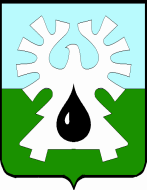 ГОРОДСКОЙ ОКРУГ УРАЙХАНТЫ-МАНСИЙСКОГО АВТОНОМНОГО ОКРУГА - ЮГРЫДУМА ГОРОДА УРАЙРЕШЕНИЕот 26 октября 2023 года                  	                                                               № 76О Порядке заключения соглашений о межмуниципальном сотрудничестве для совместного развития инфраструктурыРассмотрев представленный главой города Урай проект решения Думы города Урай «О Порядке заключения соглашений о межмуниципальном сотрудничестве для совместного развития инфраструктуры», в соответствии с пунктом 1 статьи 142.3 Бюджетного кодекса Российской Федерации, руководствуясь постановлением Правительства Российской Федерации от 06.02.2023 №167 «Об утверждении общих требований к порядку заключения соглашений о межрегиональном и межмуниципальном сотрудничестве для совместного развития инфраструктуры», Дума города Урай решила:1. Определить Порядок заключения соглашений о межмуниципальном сотрудничестве для совместного развития инфраструктуры согласно приложению.2. Опубликовать настоящее решение в газете «Знамя» и разместить на официальном сайте органов местного самоуправления города Урай в информационно-телекоммуникационной сети «Интернет».«_____»____________  2023  годаПриложение к решению Думы города Урай от 26 октября 2023 года № 76Порядок заключения соглашений о межмуниципальном сотрудничестве для совместного развития инфраструктурыI. Общие положения1. Порядок заключения соглашений о межмуниципальном сотрудничестве для совместного развития инфраструктуры определяет механизм заключения соглашений о межмуниципальном сотрудничестве для совместного развития инфраструктуры (далее – Соглашение), одной из сторон которых является муниципальное образование городской округ Урай Ханты-Мансийского автономного округа – Югры, и устанавливает требования к Соглашениям.2. Целью принятия настоящего Порядка является координация совместного развития инфраструктуры для сокращения уровня дифференциации в социально-экономическом развитии муниципальных образований, снижения внутрирегиональных социально-экономических различий, укрепления межмуниципального сотрудничества и стимулирования социально-экономического развития муниципальных образований путем заключения Соглашений.3. Соглашения заключаются с учетом положений Бюджетного кодекса Российской Федерации, Федерального закона от 21.07.2005 №115-ФЗ «О концессионных соглашениях», Федерального закона от 26.07.2006 №135-ФЗ «О защите конкуренции», Федерального закона от 18.07.2011 №223-ФЗ «О закупках товаров, работ, услуг отдельными видами юридических лиц», Федерального закона от 05.04.2013 №44-ФЗ «О контрактной системе в сфере закупок товаров, работ, услуг для обеспечения государственных и муниципальных нужд», Федерального закона от 13.07.2015 №224-ФЗ «О государственно-частном партнерстве, муниципально-частном партнерстве в Российской Федерации и внесении изменений в отдельные законодательные акты Российской Федерации».4. Муниципальное образование, являющееся стороной Соглашения, которое будет осуществлять функции по координации исполнения Соглашения, определяется по соглашению сторон.5. Стороны Соглашений в отношении каждого отдельного объекта инфраструктуры, создаваемого (реконструируемого) в рамках соответствующих Соглашений (далее – объект инфраструктуры), определяют заказчика строительства (реконструкции) по соглашению сторон.6. Финансовое обеспечение строительства (реконструкции) отдельного объекта инфраструктуры в рамках Соглашений, а также его последующего содержания осуществляется за счет средств бюджета муниципального образования, являющегося заказчиком строительства (реконструкции) такого объекта инфраструктуры, в том числе при софинансировании за счет субсидий бюджету муниципального образования из бюджета другого муниципального образования (других муниципальных образований), являющегося стороной Соглашения, в целях софинансирования расходных обязательств, возникающих при выполнении полномочий органов местного самоуправления по решению вопросов местного значения (далее – «горизонтальные» субсидии).7. Объекты инфраструктуры, создаваемые в рамках Соглашений приобретаются в муниципальную собственность в результате осуществления бюджетных инвестиций муниципального образования, являющегося заказчиком строительства указанных объектов, в соответствии с бюджетным законодательством Российской Федерации.II. Соглашение о межмуниципальном сотрудничестве8. Инициатором заключения Соглашения может выступать глава города Урай либо глава иного муниципального образования.9. Заключение Соглашения от имени муниципального образования городской округ Урай Ханты-Мансийского автономного округа – Югры осуществляется администрацией города Урай.10. Функции по координации заключения, исполнения Соглашений, ведение реестра заключенных Соглашений возлагаются постановлением администрации города Урай на орган администрации города Урай либо муниципальное казенное учреждение. 11. В случае наличия инициативы заключения Соглашения по письменному поручению главы города Урай, орган (учреждение), указанный в пункте 10 настоящего Порядка, в срок, предусмотренный указанным поручением, готовит аналитическую записку, содержащую следующую информацию:11.1. Наличие общих интересов в межмуниципальном сотрудничестве города Урай и иного муниципального образования (иных муниципальных образований), с которым (которыми) предполагается заключить Соглашение.11.2. Необходимость создания объекта инфраструктуры и возможности использования объекта инфраструктуры сторонами Соглашения. Вопросы местного значения, которые будут решены за счет создания объекта инфраструктуры в рамках Соглашения.11.3. Необходимость разработки проектно-сметной документации, либо ее наличие. 11.4. Общий объем средств, необходимый для реализации Соглашения, в том числе возможные источники финансирования мероприятия.11.5. Сроки создания объекта инфраструктуры.11.6. Наличие необходимых организационных и финансовых возможностей у города Урай.11.7. Наличие необходимых организационных и финансовых возможностей у иного муниципального образования (иных муниципальных образований), с которым (которыми) предполагается заключить Соглашение.12. Для подготовки аналитической записки орган (учреждение), указанный в пункте 10 настоящего Порядка, направляет запросы о предоставлении необходимой информации в заинтересованные отраслевые (функциональные) органы администрации города Урай, муниципальные казенные учреждения.13. По результатам рассмотрения аналитической записки глава города Урай принимает одно из следующих решений:13.1. Отклоняет инициативу заключения Соглашения.13.2. Поручает органу (учреждению), указанному в пункте 10 настоящего Порядка, организовать переговоры в целях заключения Соглашения.14. Соглашение в обязательном порядке должно содержать положения, предусмотренные разделом III общих требований к порядку заключения соглашений о межрегиональном и межмуниципальном сотрудничестве для совместного развития инфраструктуры, утвержденных постановлением Правительства Российской Федерации от 06.02.2023 №167.15. Соглашение подписывается главой города Урай и уполномоченным лицом иного муниципального образования или уполномоченными лицами иных муниципальных образований.16. Соглашение может быть изменено по соглашению сторон путем заключения дополнительного соглашения или в судебном порядке.17. Соглашение может быть расторгнуто по соглашению сторон, по требованию одной из сторон по основаниям, предусмотренным гражданским законодательством Российской Федерации, или в судебном порядке.Председатель Думы города Урай                 Председатель Думы города Урай                 Глава города УрайГлава города Урай  А.В. ВеличкоТ.Р. Закирзянов